	MĚSTO ŽATEC	USNESENÍ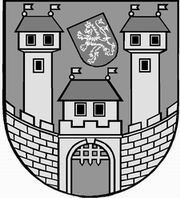 	z 	14	. jednání Zastupitelstva města Žatce 	konaného dne 	23.11.2015Usnesení č. 	507 /15	-	563 /15	 507/15	Volba návrhové komise	 508/15	Schválení programu	 509/15	Schválení programu	 510/15	Nesouhlas města s objízdnou trasou	 511/15	Kontrola usnesení zastupitelstva města	 512/15	Zpráva o činnosti Nemocnice Žatec, o.p.s.	 513/15	Zpráva o činnosti Žatecké teplárenské, a.s.	 514/15	Žatecká teplárenská, a.s. – vyjádření představenstva společnosti ze dne 	03.11.2015	 515/15	Žatecká teplárenská, a.s. – odstoupení z funkce předsedy dozorčí rady	 516/15	Informace o investičních akcích	 517/15	Sběrný dvůr, kompostárna a modernizace sběrné sítě pro město Žatec	 518/15	Odměna řediteli PO Technické služby města Žatec	 519/15	Kupní smlouva – Žatec Stroupečská - vodovod	 520/15	Rozpočtová změna „Záchrana objektu bývalých papíren a vybudování 	depozitářů muzea v jejich části – vybavení“	 521/15	Rozpočtová změna, Dodatek č. 1 a zahájení jednacího řízení bez uveřejnění 	č. 1	 522/15	Odstranění dětského hřiště v ul. V Zahradách za č.p. 2201 v Žatci	 523/15	Pravidla pro převod staveb základní technické vybavenosti do vlastnictví 	Města Žatec	 524/15	Změna č. 6 ÚP Žatec - rozpočtová změna	 525/15	Rozpočtová změna – uvolnění finančních prostředků – rekonstrukce mostu 	Trnovany	 526/15	Výběr zhotovitele stavby: „Rekonstrukce přechodů na silnici I/27, Žatec“	 527/15	Zahájení výběrového řízení „Projektová dokumentace – Revitalizace 	městských parků“	 528/15	Žádost Ekologického centra Žatec	 529/15	Dodatek č. 1 ke smlouvě o dílo na akci „Parkování v lokalitě ul. Vrchlického,	Kamenný vršek, Žatec“	 530/15	Dodatek č. 1 ke smlouvě o dílo na akci „Páteřní cyklostezka Ohře trasa 	Litoměřice - (Boč) – Perštejn úsek č. 3“	 531/15	Jednací řízení bez uveřejnění č. 1	 532/15	Pacht pozemků z majetku města v k.ú. Holedeč	 533/15	Pacht  části pozemku z majetku města v k.ú. Žatec	 534/15	Podnájemní smlouva Nemocnice Žatec, o.p.s.	 535/15	Dodatek ke smlouvě o umístění zařízení ze dne 12.11.1997	 536/15	Výběr zhotovitele stavby: „Výměna rozvodů vody a kanalizace na 	Poliklinice v Žatci, včetně nezbytných stavebních úprav“	 537/15	Pronájem a montáž mobilního kluziště	 538/15	Kamenný vršek	 539/15	Pozemky pro výstavbu RD - Kamenný vršek, Žatec II. etapa, část B	 540/15	Protokol z kontrolní činnosti – ZŠ Žatec, Komenského alej	 541/15	Protokol z kontrolní činnosti – ZŠ a MŠ, Žatec, Jižní 2777	 542/15	Protokol z kontrolní činnosti – ZŠ Žatec, 28. října 1019	 543/15	Přijetí věcného daru – MŠ Bratří Čapků 2775	 544/15	Rozpočtová změna – Marketing cestovního ruchu 2. etapa	 545/15	Rozpočtová změna – Rekonstrukce dopravního terminálu v Žatci	 546/15	Rozpočtová změna – splátka půjčky Nemocnice Žatec, o.p.s.	 547/15	Odměny ředitelů mateřských a základních škol za 2. pololetí roku 2015	 548/15	Odměny ředitelů příspěvkových organizací	 549/15	Rozpočtová změna – Městská knihovna Žatec	 550/15	Přijetí věcných darů od anonymních dárců pro Městskou knihovnu Žatec	 551/15	Zápis z komise pro kulturu a cestovní ruch	 552/15	Zápisy dopravní komise	 553/15	Odměna ředitelů PO	 554/15	Žádost PO Domov pro seniory a Pečovatelská služba v Žatci	 555/15	Přidělení bytu v DPS	 556/15	Zápis z jednání sociální a zdravotní komise	 557/15	Odměna řediteli příspěvkové organizace Městské lesy Žatec	 558/15	Komise výstavby a regenerace MPR a MPZ	 559/15	Volební řád pro volbu starosty, místostarosty, členů rady města a pro 	ostatní volby	 560/15	Podání žaloby na neplatnost smíru	 561/15	Finanční dar firmy HP Pelzer pro JSDH Žatec	 562/15	Pravidla zřizování věcných břemen omezujících vlastnické právo města 	Žatec k věcem nemovitým	 563/15	Nákup KPS v budově č.p. 1404, ul. Svatováclavská, Žatec	 507/15	Volba návrhové komiseZastupitelstvo města Žatce projednalo a schvaluje tříčlennou návrhovou komisi ve složení p. Zdeněk Kopta, RSDr. Milan Pipal, Ing. Bc. Ivana Malířová.	 508/15	Schválení programuZastupitelstvo města Žatce schvaluje zachování bodu č. 53 v programu zastupitelstva města.	 509/15	Schválení programuZastupitelstvo města Žatce schvaluje program zasedání s těmito změnami:- doplnění bodu č. 9a  - Žatecká teplárenská, a.s. – odstoupení z funkce předsedy dozorčí rady- doplnění bodu č. 33a - Pozemky pro výstavbu RD - Kamenný vršek, Žatec II. etapa, část B- změna názvu bodu č. 41 - Rozpočtová změna - splátka půjčky Nemocnice Žatec, o.p.s.- vyjmutí bodu č. 56 - Volby- doplnění bodu č. 56 - Podání žaloby na neplatnost smíru- doplnění bodu č. 57 - Finanční dar firmy HP Pelzer pro JSDH Žatec- doplnění bodu č. 58 - Pravidla zřizování věcných břemen omezujících vlastnické právo města Žatec k věcem nemovitým- doplnění bodu č. 59 - Nákup KPS v budově č.p. 1404, ul. Svatováclavská, Žatec- bod č. 60 - Různé- bod č. 61 - Diskuze a podněty- bod č. 62 - Usnesení a závěr- vyjmutí bodů č. 51, 52.	 510/15	Nesouhlas města s objízdnou trasouZastupitelstvo města Žatce nesouhlasí se stávající objízdnou trasou z důvodu uzavírky v obci Žiželice a ukládá starostce města svolat jednání k řešení dopravní situace v ulici Chomutovské a Osvoboditelů v Žatci. 511/15	Kontrola usnesení zastupitelstva městaZastupitelstvo města Žatce bere na vědomí kontrolu usnesení z minulého jednání zastupitelstva města.	 512/15	Zpráva o činnosti Nemocnice Žatec, o.p.s.Zastupitelstvo města Žatce bere na vědomí zprávu o činnosti Nemocnice Žatec, o.p.s. za období do 16.11.2015.	 513/15	Zpráva o činnosti Žatecké teplárenské, a.s.Zastupitelstvo města Žatce jako jediný akcionář bere na vědomí zprávu o činnosti společnosti Žatecká teplárenská, a.s. za říjen 2015.	 514/15	Žatecká teplárenská, a.s. – vyjádření představenstva společnosti ze dne 		03.11.2015Zastupitelstvo města Žatce jako jediný akcionář bere na vědomí vyjádření k písemné informaci dozorčí rady společnosti Žatecká teplárenská, a.s. ze dne 03.11.2015.	 515/15	Žatecká teplárenská, a.s. – odstoupení z funkce předsedy dozorčí radyZastupitelstvo města Žatce jako jediný akcionář společnosti Žatecká teplárenská, a.s. IČO: 64650871, se sídlem Žatec, č.p. 3149, PSČ 438 01 (dále též jen „Společnost“) projednalo a bere na vědomí oznámení o odstoupení Ing. Milana Lacka z funkce předsedy dozorčí rady Společnosti s tím, že funkční období skončí ke dni 24.12.2015.	 516/15	Informace o investičních akcíchZastupitelstvo města Žatce bere na vědomí informaci o investičních akcích.	 517/15	Sběrný dvůr, kompostárna a modernizace sběrné sítě pro město ŽatecZastupitelstvo města Žatce schvaluje rozpočtovou změnu ve výši 315.000,00 Kč, a to čerpání investičního fondu na zpracování projektové dokumentace „Sběrný dvůr odpadů města Žatec“, „Kompostárna města Žatec“ a „Intenzifikace, obnova a modernizace sběrné sítě vytříděných složek odpadů ve městě Žatec“.Výdaje: 741-6171-6901                 - 315.000,00 Kč (IF)Výdaje: 739-3722-6121, org. 520       + 315.000,00 Kč (zpracování PD)	 518/15	Odměna řediteli PO Technické služby města ŽatecZastupitelstvo města Žatce schvaluje v souladu s Pravidly města Žatce vyplacení odměny řediteli příspěvkové organizace Technické služby města Žatec za druhé pololetí roku 2015 v navržené výši.	 519/15	Kupní smlouva – Žatec Stroupečská – vodovodZastupitelstvo města Žatce schvaluje prodej vodohospodářské stavby „Žatec, Stroupečská - vodovod“, a to za kupní cenu ve výši 1.109.870,00 Kč dle podmínek stanovených v předloženém návrhu Kupní smlouvy a dále v návaznosti na to schvaluje uzavření Smlouvy o peněžitém příplatku mimo základní kapitál a Dohody o započtení pohledávek Severočeské vodárenské společnosti, a.s. Teplice ve znění a dle předložených návrhů a pověřuje starostku města podpisem těchto smluv a dohody.	 520/15	Rozpočtová změna „Záchrana objektu bývalých papíren a vybudování 		depozitářů muzea v jejich části – vybavení“Zastupitelstvo města Žatce schvaluje rozpočtovou změnu v celkové výši 2.026.000,00 Kč, a to přesun finančních prostředků v rámci schváleného rozpočtu kap. 739, akce: „Záchrana objektu bývalých papíren a vybudování depozitářů muzea v jejich části – vybavení“ z investic na neinvestice.Výdaje: 739-3613-6122, org. 790     - 2.026.000,00 Kč (INV výdaje-vybavení)Výdaje: 739-3613-5169, org. 790        + 7.000,00 Kč (NIV výdaje-služby)Výdaje: 739-3613-5137, org. 79022   + 552.000,00 Kč (NIV neuz. výdaje II. etapa-DDHM)Výdaje: 739-3613-5139, org. 79022    + 16.000,00 Kč (NIV neuz. výdaje II. etapa-materiál)Výdaje: 739-3613-5169, org. 79022     + 8.000,00 Kč (NIV neuz. výdaje II. etapa-služby)Výdaje: 739-3613-5137, org. 79032 + 1.212.000,00 Kč (NIV neuz. výdaje III. etapa-DHM)Výdaje: 739-3613-5139, org. 79032   + 217.000,00 Kč (NIV neuz. výdaje III. etapa-mat.)Výdaje: 739-3613-5169, org. 79032    + 14.000,00 Kč (NIV neuz. výdaje III. etapa-služby).	 521/15	Rozpočtová změna, Dodatek č. 1 a zahájení jednacího řízení bez 		uveřejnění č. 1Zastupitelstvo města Žatce v působnosti rady města projednalo a schvaluje jednací řízení bez uveřejnění č. 1 na akci „Sanace sesuvu v Žatci, ul. Tyršova na pozemku fyzických osob“ zadávané v souladu se zákonem č. 137/2006 Sb. o veřejných zakázkách ve znění pozdějších předpisů.Zastupitelstvo města Žatce v působnosti rady města schvaluje znění Dodatku č. 1 a ukládástarostce města tento dodatek podepsat.Zastupitelstvo města Žatce schvaluje rozpočtovou změnu ve výši 480.000,00 Kč, a to čerpání rezervního fondu na dofinancování akce: „Sanace sesuvu v Žatci, ul. Tyršova na pozemku fyzických osob“.Výdaje: 741-6171-5901               - 480.000,00 Kč (RF)Výdaje: 739-3745-5171, org. 750     + 480.000,00 Kč (sanace sesuvu)	 522/15	Odstranění dětského hřiště v ul. V Zahradách za č.p. 2201 v ŽatciZastupitelstvo města Žatce v působnosti rady města projednalo a schvaluje odstranění dětského hřiště v ul. V Zahradách za č.p. 2201 v Žatci.	 523/15	Pravidla pro převod staveb základní technické vybavenosti do vlastnictví 		Města ŽatecZastupitelstvo města Žatce schvaluje „Pravidla pro převod staveb základní technické vybavenosti do vlastnictví Města Žatec“ s úpravou podmínek zastavěnosti lokality.	 524/15	Změna č. 6 ÚP Žatec - rozpočtová změnaZastupitelstvo města Žatce v působnosti Rady města Žatce projednalo protokol poptávkového řízení o posouzení kvalifikace a hodnocení nabídek a schvaluje pořadí na prvních třech místech při hodnocení nabídek na akci „změna č. 6 Územního plánu Žatec“ a „Územní plán Žatec zahrnující právní stav“ takto:1. Kadlec K. K. Nusle, spol. s r.o., Chaberská 230/3, 182 00 Praha 8, IČ: 448475482. Ing. arch. Pavel Krolák, Zázvorkova 1998, 155 00 Praha 5, č. autorizace 35393. Ing. Václav Jetel, PhD., Trojská 365, 171 00 Praha 7, č. autorizace 3541Zastupitelstvo města Žatce v působnosti Rady města Žatce zároveň ukládá starostce města Žatce podepsat smlouvu o dílo s vítězným uchazečem.Současně Zastupitelstvo města Žatce schvaluje rozpočtovou změnu – uvolnění finančních prostředků z rezervního fondu na financování: „změna č. 6 Územního plánu Žatec“ a „Územní plán Žatec zahrnující právní stav“.Výdaje: 741-6171-5901     - 333.000,00 Kč (rezervní fond)Výdaje: 739-3635-5169    + 333.000,00 Kč (ÚPD)Dále Zastupitelstvo města Žatce schvaluje částečnou úhradu nákladů navrhovateli ve výši 6.000,00 Kč za navrhovatele.	 525/15	Rozpočtová změna – uvolnění finančních prostředků – rekonstrukce 		mostu TrnovanyZastupitelstvo města Žatce schvaluje rozpočtovou změnu - uvolnění finančních prostředků z investičního fondu na financování akce schválené v návrhu investic a oprav pro rok 2015 v tomto znění:Výdaje: 741-6171-6901                -  2.000.000,00 Kč (IF)Výdaje: 710-2219-6121 org. 654        + 2.000.000,00 Kč (most Trnovany)	 526/15	Výběr zhotovitele stavby: „Rekonstrukce přechodů na silnici I/27, 		Žatec“Zastupitelstvo města Žatce v působnosti rady města projednalo zprávu o posouzení a hodnocení nabídek ze dne 03.11.2015 na zhotovitele stavby „Rekonstrukce přechodů na silnici I/27, Žatec“ a v souladu se Zásadami a postupy pro zadávání veřejných zakázek Města Žatce schvaluje pořadí na prvních dvou místech takto:1. ERKA Žatec s.r.o., Lounská 3022, 438 01 Žatec, IČ: 273267642. STAVKOM Michal Bajušev, Veletice 1, 438 01 Žatec, IČ: 44536968Zastupitelstvo města Žatce v působnosti rady města schvaluje výsledek hodnocení a posouzení nabídek stanovené hodnotící komisí. Zastupitelstvo města Žatce v působnosti rady města ukládá starostce města Žatce podepsat smlouvu o dílo s vítězným uchazečem.	 527/15	Zahájení výběrového řízení „Projektová dokumentace – Revitalizace 		městských parků“Zastupitelstvo města Žatce v působnosti rady města schvaluje výzvu k podání nabídky na veřejnou zakázku malého rozsahu na služby, zadanou za podmínek stanovených v Zásadách a postupech pro zadávání veřejných zakázek Města Žatce, na zhotovitele díla „Projektová dokumentace - Revitalizace městských parků, Žatec“ a schvaluje základní okruh zájemců, kterým bude výzva zaslána. Zastupitelstvo města Žatce v působnosti rady města schvaluje návrh SoD k předmětné veřejné zakázce.Zastupitelstvo města Žatce v působnosti rady města schvaluje členy hodnotící komise, která dle § 71 odst. 3 zákona zároveň plní funkci komise pro otevírání obálek.	 528/15	Žádost Ekologického centra ŽatecZastupitelstvo města Žatce v působnosti rady města projednalo a schvaluje záměr občanského sdružení Ekologické centrum Žatec, IČ: 22837205, se sídlem Hošťálkovo nám.140, Žatec realizovat projekt „Obnova břehového porostu řeky Ohře – 1. etapa“ na p.p.č. 603 a 636/1 v k.ú. Žatec.	 529/15	Dodatek č. 1 ke smlouvě o dílo na akci „Parkování v lokalitě ul. 				Vrchlického, Kamenný vršek, Žatec“Zastupitelstvo města Žatce v působnosti rady města schvaluje Dodatek č. 1 ke smlouvě o dílo ze dne 21.08.2015 na akci „Parkování v lokalitě Kamenný vršek, Žatec“ a zároveň ukládá starostce města Dodatek č. 1 podepsat.	 530/15	Dodatek č. 1 ke smlouvě o dílo na akci „Páteřní cyklostezka Ohře trasa 		Litoměřice - (Boč) – Perštejn úsek č. 3“Zastupitelstvo města Žatce v působnosti rady města schvaluje Dodatek č. 1 ke smlouvě o dílo ze dne 21.08.2015 na akci „Páteřní cyklostezka Ohře trasa Litoměřice – (Boč) – Perštejn úsek č. 3“ a zároveň ukládá starostce města Dodatek č. 1 podepsat. 531/15	Jednací řízení bez uveřejnění č. 1Zastupitelstvo města Žatce v působnosti rady města projednalo a schvaluje jednací řízení bez uveřejnění č. 1 na akci „Realizace energetických úspor dodatečným zateplením objektu Mateřské školy Studentská v Žatci“ zadávané v souladu s § 23 odst. 7 b) zákona č. 137/2007 Sb. ve znění pozdějších předpisů a podle Pokynů pro zadávání veřejných zakázek Operačního programu životního prostředí evropské unie.Zastupitelstvo města Žatce v působnosti rady města schvaluje Dodatek č. 1 ke smlouvě o dílo ze dne 08.09.2015 na akci „Realizace energetických úspor dodatečným zateplením objektu Mateřské školy Studentská v Žatci“ a zároveň ukládá starostce města Dodatek č. 1 podepsat.	 532/15	Pacht pozemků z majetku města v k.ú. HoledečZastupitelstvo města Žatce v působnosti rady města schvaluje pacht pozemků p.p.č. 2315 trvalý travní porost o výměře 4.475 m2 a p.p.č. 2318 trvalý travní porost o výměře 7.573 m2 vše v k.ú. Holedeč fyzické osobě k zemědělské činnosti, na dobu určitou do 01.10.2020 za roční pachtovné ve výši 2.268,00 Kč/rok, s právem zvýšit pachtovné o roční inflaci na základě oficiálních údajů.	 533/15	Pacht  části pozemku z majetku města v k.ú. ŽatecZastupitelstvo města Žatce v působnosti rady města schvaluje pacht části pozemku p.p.č. 1412/1 orná půda o výměře 55 m2 v k.ú. Žatec fyzické osobě a pacht části pozemku p.p.č. 1412/1 orná půda o výměře 90 m2 v k.ú. Žatec fyzické osobě za účelem rozšíření stávajících zahrad, na dobu určitou do 01.10.2020 za roční pachtovné ve výši 2,00 Kč/m2/rok.	 534/15	Podnájemní smlouva Nemocnice Žatec, o.p.s.Zastupitelstvo města Žatce v působnosti rady města souhlasí s podnájmem nebytových prostor v budově polikliniky č.p. 2796 ul. Husova v Žatci na pozemcích st.p.č. 1172, st.p.č. 1179/1, st.p.č. 1179/2 v k.ú. Žatec se společností Všeobecná zdravotní pojišťovna ČR, IČ 41197518, se sídlem Orlická 4/2020, Praha 3. zast. ředitelem Ing. Zdeňkem Kabátkem, za účelem provozování kanceláří Všeobecné zdravotní pojišťovny ČR.	 535/15	Dodatek ke smlouvě o umístění zařízení ze dne 12.11.1997Zastupitelstvo města Žatce v působnosti rady města schvaluje uzavření dodatku č. 4 ke smlouvě o umístění zařízení ze dne 12.11.1997 ve znění dodatku č. 1-3 se spol. Česká telekomunikační infrastruktura a.s., IČ 04084063 v předloženém znění.	 536/15	Výběr zhotovitele stavby: „Výměna rozvodů vody a kanalizace na 		Poliklinice v Žatci, včetně nezbytných stavebních úprav“Zastupitelstvo města Žatce v působnosti rady města projednalo zprávu o posouzení a hodnocení nabídek ze dne 19.11.2015 na zhotovitele stavby „Výměna rozvodů vody a kanalizace na Poliklinice v Žatci, včetně nezbytných stavebních úprav“ a dle ust. § 81 odst. 1 písmena b) zákona č. 137/2006 Sb., o veřejných zakázkách, ve znění pozdějších předpisů schvaluje pořadí hodnocených nabídek takto:1. Stavební obchodní společnost Most spol. s r.o., IČ: 250141112. ELTE, s.r.o., IČ:  46708111Zastupitelstvo města Žatce v působnosti rady města schvaluje výsledek hodnocení a posouzení nabídek stanovené hodnotící komisí a ukládá starostce města podepsat smlouvuo dílo s vítězným uchazečem.	 537/15	Pronájem a montáž mobilního kluzištěZastupitelstvo města Žatce v působnosti rady města projednalo zprávu o posouzení a hodnocení nabídek na akci „Pronájem a montáž mobilního kluziště“ a v souladu se Zásadami a postupy pro zadávání veřejných zakázek Města Žatce schvaluje pořadí na prvních dvou místech takto:1. PERFECT ICE s.r.o., Provozní 3236, 723 00 Ostrava – Martinov, IČ: 278602212. BaP holding a.s., Purkyňova 35b, 612 00 Brno, IČ: 27854591Zastupitelstvo města Žatce v působnosti rady města schvaluje výsledek hodnocení a posouzení nabídek.Zastupitelstvo města Žatce v působnosti rady města ukládá starostce města Žatce podepsat nájemní smlouvu.Zastupitelstvo města Žatce schvaluje rozpočtovou změnu ve výši 1.600.000,00 Kč, a to navýšení příjmů schváleného rozpočtu na financování akce „Pronájem a montáž mobilního kluziště“:Příjmy: 1355                         + 1.600.000,00 Kč (VHP)Výdaje: 739-3429-5164 org. 744     + 1.600.000,00 Kč (mobilní kluziště).	 538/15	Kamenný vršekZastupitelstvo města Žatce projednalo a po dohodě smluvních stran schvaluje dodatky kupních smluv sepsaných formou notářského zápisu na prodeje pozemků č. parc. 4614/52, 4614/43, 4614/50, 4646/36, 4646/37 a 4646/38 ve smyslu předloženého návrhu a ukládá starostce města tyto dodatky podepsat.	 539/15	Pozemky pro výstavbu RD - Kamenný vršek, Žatec II. etapa, část BZastupitelstvo města Žatce v působnosti Rady města Žatce projednalo a ukládá odboru rozvoje a majetku města zveřejnit po dobu 15 dnů záměr města prodat pozemky p.p.č. 4614/48  o výměře 964 m2 a p.p.č. 4646/35 o výměře 858 m2 v lokalitě Kamenný vršek v Žatci za těchto podmínek:- kupní cena pozemků k výstavbě RD je stanovena částkou 950,00 Kč za 1 m2- smluvní pokuta ve výši 979,00 Kč za 1 m2 a odložená splátka ve výši 29,00 Kč za 1 m2 budou splatné po marném uplynutí doby 4 let pro dokončení stavby rodinného domu od podpisu kupní smlouvy, jejich úhrada bude zajištěna prostřednictvím přímé vykonatelnosti- dokončením stavby rodinného domu stavěného na pozemku, se rozumí zápis zaměřené stavby rodinného domu, včetně přiděleného čísla popisného, do katastru nemovitostí na základě pravomocného rozhodnutí katastrálního úřadu o povolení vkladu a předložení výpisu z katastru nemovitostí stranou kupujícím prodávajícímu,- kupující uhradí poplatky spojené s provedením smlouvy- kupní smlouva musí být podepsána do 2 měsíců ode dne schválení zastupitelstvem města- věcné právo předkupní po dobu 4 let ode dne vkladu do katastru nemovitostí (KN) za zaplacenou část kupní ceny.	 540/15	Protokol z kontrolní činnosti – ZŠ Žatec, Komenského alejZastupitelstvo města Žatce v působnosti rady města bere na vědomí Protokol z České školní inspekce čj. ČŠIU-1438/15-U o státní kontrole provedené v Základní škole Žatec, Komenského alej 749, okres Louny konané dne 07.10.2015.	 541/15	Protokol z kontrolní činnosti – ZŠ a MŠ, Žatec, Jižní 2777Zastupitelstvo města Žatce v působnosti rady města bere na vědomí Protokol z České školní inspekce čj. ČŠIU-1437/15-U o státní kontrole provedené v Základní škole a Mateřské škole, Žatec, Jižní 2777, okres Louny konané dne 07.10.2015.	 542/15	Protokol z kontrolní činnosti – ZŠ Žatec, 28. října 1019Zastupitelstvo města Žatce v působnosti rady města bere na vědomí Protokol z České školní inspekce čj. ČŠIU-1439/15-U o státní kontrole provedené v Základní škole Žatec, nám. 28. října 1019, okres Louny konané dne 07.10.2015.	 543/15	Přijetí věcného daru – MŠ Bratří Čapků 2775Zastupitelstvo města Žatce v působnosti rady města projednalo žádost ředitelky Mateřské školy Žatec, Bratří Čapků 2775, okres Louny Bc. Šárky Jílkové a dle § 27 odst. 5 písm. b) zákona č. 250/2000 Sb., o rozpočtových pravidlech územních rozpočtů, ve znění pozdějších předpisů, souhlasí s přijetím věcného daru od firmy LORIKA CZ s. r. o., Holická 312, 779 00 Olomouc pro účely mateřské školy, a to:Zásobní papírových ručníků NON TOUCH ve výši 1.999,00 Kč.Celková výše věcného daru bude činit 1.999,00 Kč.	 544/15	Rozpočtová změna – Marketing cestovního ruchu 2. etapaZastupitelstvo města Žatce schvaluje rozpočtovou změnu ve výši 126.000,00 Kč, a to narovnání rozpočtu města na základě přijaté neinvestiční účelové dotace z rozpočtových prostředků Regionální rady regionu soudržnosti Severozápad - proplacení Žádosti o platbu za 2. etapu projektu č. CZ.1.09/4.3.00/72.01172 „Marketing cestovního ruchu - Žatecká chmelařská oblast - Chrám Chmele a Piva“ ve výši 174.037,50 Kč. Příjmy: 711-6171-2329, org. 730      - 300.000,00 Kč předpokládaný příjem dotacePříjmy: 4123-ÚZ 38 5 84 005         + 174.000,00 Kč skutečný příjem dotaceVýdaje: 741-6171-5901               - 126.000,00 Kč rezervní fond.	 545/15	Rozpočtová změna – Rekonstrukce dopravního terminálu v ŽatciZastupitelstvo města Žatce schvaluje rozpočtovou změnu ve výši 2.059.000,00 Kč, a to zapojení účelové dotace do rozpočtu města. ÚZ 84 505 - účelová investiční dotace poskytnutá Městu Žatec z účtu Regionální rady regionu soudržnosti Severozápad na základě Žádosti o platbu za 1. etapu projektu č. CZ 1.09/1.2.00/77.01222 pod názvem „Rekonstrukce dopravního terminálu v Žatci“ ve výši 2.058.533,99 Kč.Příjmy: 4223-ÚZ 38 5 84 505, org. 640    + 2.059.000,00 Kč příjem dotaceVýdaje: 741-6171-6901, org. 2015        + 2.059.000,00 Kč kofinanc. dotač. titulů.	 546/15	Rozpočtová změna – splátka půjčky Nemocnice Žatec, o.p.s.Zastupitelstvo města Žatce schvaluje rozpočtovou změnu v celkové výši 500.000,00 Kč, ato zapojení příjmů ze splátek bezúročné půjčky, poskytnuté Nemocnici Žatec, o.p.s. na realizaci odběrové stanice krve, do rozpočtu města.Příjmy: 715-2420          + 500.000,00 Kč (příjem splátek)Výdej: 741-6171-5901     + 500.000,00 Kč (RF).	 547/15	Odměny ředitelů mateřských a základních škol za 2. pololetí roku 2015Zastupitelstvo města Žatce v působnosti rady města souhlasí s vyplacením odměn ředitelům základních a mateřských škol za 2. pololetí roku 2015 ze státního rozpočtu v navržené výši.	 548/15	Odměny ředitelů příspěvkových organizacíZastupitelstvo města Žatce v působnosti rady města projednalo a souhlasí s vyplacením odměn ředitelům příspěvkových organizací – Městská knihovna Žatec, Městské divadlo Žatec, Regionální muzeum K. A. Polánka Žatec a Chrám Chmele a Piva CZ, příspěvková organizace v navržené výši.	 549/15	Rozpočtová změna – Městská knihovna ŽatecZastupitelstvo města Žatce v působnosti rady města projednalo žádost ředitelky Městské knihovny Žatec a souhlasí s převodem finančních prostředků v rámci rozpočtu PO na rok 2015 ve výši 127.000,00 Kč z limitu na mzdy do příspěvku na provoz příspěvkové organizace. Zároveň schvaluje změnu závazných ukazatelů PO Městská knihovna Žatec na rok 2015 takto:příspěvek na provoz: 2.152.000,00 Kčpříspěvek na mzdy: 1.968.000,00 Kč.	 550/15	Přijetí věcných darů od anonymních dárců pro Městskou knihovnu 		ŽatecZastupitelstvo města Žatce v působnosti rady města projednalo žádost ředitelky Městské knihovny Žatec Mgr. Radky Filkové a dle ustanovení § 27 odst. 5 písm. b) zákona č. 250/2000 Sb., o rozpočtových pravidlech územních rozpočtů, ve znění pozdějších předpisů, souhlasí s přijetím věcných darů pro účel příspěvkové organizace Městská knihovna Žatec, a to knih v celkovém počtu 38 kusů v celkové hodnotě 1.659,00 Kč od anonymních dárců.	 551/15	Zápis z komise pro kulturu a cestovní ruchZastupitelstvo města Žatce v působnosti rady města bere na vědomí zápis z komise pro kulturu a cestovní ruch ze dne 05.11.2015. 552/15	Zápisy dopravní komise1.1. 	Zastupitelstvo města Žatce v působnosti rady města projednalo a bere na vědomí zápisy z jednání dopravní komise ze dne 04.11.2015 a 11.11.2015.1.2. 	Zastupitelstvo města Žatce v působnosti rady města projednalo usnesení dopravní komise č. 67/15 a nedoporučuje provádět dopravní opatření na silnici č. I/27 v místní části Radíčeves.1.3. 	Zastupitelstvo města Žatce v působnosti rady města projednalo usnesení dopravní komise č. 70/15 a č. 77/15 a schvaluje nákup jednoho kusu světelného panelu s dvojsvětlemSP-LS-2.A LED (1000x1000) s dopravní značkou č. A12 „Děti“ a časovým spínačem, který bude umístěn v ulici Pražská před přechodem pro chodce u hřbitova – cena dodání včetně DPH (bez montáže) – 15.695,50 Kč.1.4. 	Zastupitelstvo města Žatce v působnosti rady města projednalo usnesení dopravní komise č. 70/15 a č. 77/15  a schvaluje nákup dvou kusů radarového měřiče typu GR33-CL, které budou umístěny na příjezdu do Žatce od Loun v ulici Pražská před hřbitovem a na příjezdu do Žatce od Holedeče v ulici Volyňských Čechů za křižovatkou s ulicí Stavbařů – cena dodání včetně DPH (bez montáže) – 108.391,20 Kč.1.5. 	Zastupitelstvo města Žatce v působnosti rady města projednalo usnesení dopravní komise č. 72/15 a neschvaluje osazení dopravní značky č. B4 „Zákaz vjezdu nákladních automobilů“ v ul. Politických vězňů u zahrádek v Žatci. 1.6. 	Zastupitelstvo města Žatce v působnosti rady města projednalo usnesení dopravní komise č. 73/15 a neschvaluje umístění vodorovné dopravní značky zákazu stání naproti č.p. 1213 a 1212 v ul. Pod Známkovnou v Žatci.1.7. 	Zastupitelstvo města Žatce v působnosti rady města projednalo usnesení dopravní komise č. 75/15 a schvaluje přípravu nutných podkladů pro dokončení chybějícího uličního propojení ulice Elišky Krásnohorské s lokalitou Kamenný vršek v Žatci.1.8. 	Zastupitelstvo města Žatce v působnosti rady města projednalo usnesení dopravní komise č. 76/15 a schvaluje nahrazení dopravní značky č. B 3a „Zákaz vjezdu všech motorových vozidel s výjimkou motocyklů bez postranního vozíku“ na nově vybudované propojce z Husitského náměstí k Benzině v Žatci za dopravní značku č. B11 „Zákaz vjezdu všech motorových vozidel“.1.9. 	Zastupitelstvo města Žatce v působnosti rady města projednalo usnesení dopravní komise č. 78/15 a neschvaluje umístění vodorovné dopravní značky č. V12c „Zákaz zastavení“ v ulici Písečná v oblouku křižovatky u pečovatelského domu.	 553/15	Odměna ředitelů POZastupitelstvo města Žatce v působnosti Rady města Žatce souhlasí s vyplacením odměny ředitelům příspěvkových organizací Kamarád – LORM a Domov pro seniory a Pečovatelská služba v Žatci v navržené výši.	 554/15	Žádost PO Domov pro seniory a Pečovatelská služba v ŽatciZastupitelstvo města Žatce v působnosti Rady města Žatce projednalo žádost ředitele příspěvkové organizace Domov pro seniory a Pečovatelská služba v Žatci, Šafaříkova 852,Žatec Mgr. Petra Antoniho a souhlasí s čerpáním fondu investic příspěvkové organizace v částce 77.500,00 Kč na nákup skleněných samootvíracích dveří vč. dopravy a montáže.	 555/15	Přidělení bytu v DPSZastupitelstvo města Žatce v působnosti Rady města Žatce projednalo a souhlasí s uzavřením nájemní smlouvy s fyzickou osobou (byt č. 605 o velikosti 1+1 v DPS Písečná 2820) s tím, že v souladu s platnými Pravidly pro přidělování bytů v DPS žadatelka uhradí jednorázový příspěvek na sociální účely ve výši 25.000,00 Kč.Zastupitelstvo města Žatce v působnosti Rady města Žatce projednalo a souhlasí s uzavřením nájemní smlouvy s fyzickou osobou (byt č. 109 o velikosti 1+1 v DPS Písečná 2820) s tím, že v souladu s platnými Pravidly pro přidělování bytů v DPS žadatelka uhradí jednorázový příspěvek na sociální účely ve výši 25.000,00 Kč.Zastupitelstvo města Žatce v působnosti Rady města Žatce projednalo a souhlasí s uzavřením nájemní smlouvy s fyzickou osobou (byt č. 810 o velikosti 1+1 v DPS Písečná 2820) s tím, že v souladu s platnými Pravidly pro přidělování bytů v DPS žadatelka uhradí jednorázový příspěvek na sociální účely ve výši 25.000,00 Kč.	 556/15	Zápis z jednání sociální a zdravotní komiseZastupitelstvo města Žatce v působnosti Rady města Žatce projednalo a bere na vědomí zápis z jednání sociální a zdravotní komise ze dne 11.11.2015.	 557/15	Odměna řediteli příspěvkové organizace Městské lesy ŽatecZastupitelstvo města Žatce v působnosti rady města projednalo a v souladu s Pravidly Rady města Žatce pro stanovení mzdy ředitele příspěvkové organizace Městské lesy Žatec schvaluje vyplacení odměny řediteli příspěvkové organizace Městské lesy Žatec za druhé pololetí roku 2015 v navržené výši.	 558/15	Komise výstavby a regenerace MPR a MPZZastupitelstvo města Žatce v působnosti rady města projednalo a bere na vědomí zápis z jednání komise pro výstavbu a regeneraci MPR a MPZ ze dne 03.11.2015.	 559/15	Volební řád pro volbu starosty, místostarosty, členů rady města a pro 		ostatní volbyZastupitelstvo města Žatce projednalo a schvaluje Volební řád pro volbu starosty, místostarosty, členů rady města a pro ostatní volby pro volební období 2014 – 2018.	 560/15	Podání žaloby na neplatnost smíruZastupitelstvo města Žatce v působnosti rady města projednalo a schvaluje podání žaloby na neplatnost smíru se společností Vamiro s.r.o. schváleného usnesením Okresního soudu v Mostě ze dne 23.06.2015 v řízení vedeném pod sp. zn. 44 C 14/2014, které nabylo právní moci dne 26.06.2015, a to prostřednictvím Advokátní kanceláře Těmín, s.r.o., IČ: 24854590, se sídlem v Praze 2, Karlovo nám. 28.	 561/15	Finanční dar firmy HP Pelzer pro JSDH ŽatecZastupitelstvo města Žatce v působnosti rady města projednalo a schvaluje přijetí finančního daru ve výši 20.000,00 Kč od společnosti HP – Pelzer s.r.o., Žatec, který je určen na úhradu účelně vynaložených nákladů spojených s nákupem navigační a informačního systému pro Jednotku sboru dobrovolných hasičů Žatec, schvaluje znění darovací smlouvy a ukládá starostce města darovací smlouvu uzavřít.Zastupitelstvo města Žatce schvaluje rozpočtovou změnu takto:Příjmy: 719-5512-2321      + 20.000,00 Kč přijaté neinvestiční daryVýdaje: 719-5512-5137      + 20.000,00 Kč nákup DHDM.	 562/15	Pravidla zřizování věcných břemen omezujících vlastnické právo města 		Žatec k věcem nemovitýmZastupitelstvo města Žatce v působnosti Rady města Žatce projednalo a schvaluje „Pravidla zřizování věcných břemen omezujících vlastnické právo města Žatec k věcem nemovitým“ nabývající účinnosti dne 23.11.2015 a zároveň ruší platnost „Pravidel zřizování věcných břemen omezujících vlastnické právo města Žatec k věcem nemovitým“ schválených Radou města Žatce usnesením č. 707/18 ze dne 04.08.2008.	 563/15	Nákup KPS v budově č.p. 1404, ul. Svatováclavská, ŽatecZastupitelstvo města Žatce projednalo a schvaluje nákup KPS v budově č.p. 1404, ul. Svatováclavská, Žatec za kupní cenu 80.000,00 Kč bez DPH do majetku města Žatce.		Místostarosta						Starostka	Jaroslav Špička v.r.	Mgr. Zdeňka Hamousová v.r.Za správnost vyhotovení: Pavlína KloučkováUpravená verze dokumentu z důvodu dodržení přiměřenosti rozsahu zveřejňovaných osobních údajů podle zákona č. 101/2000 Sb., o ochraně osobních údajů v platném znění.